【电路设计】+msp430最小系统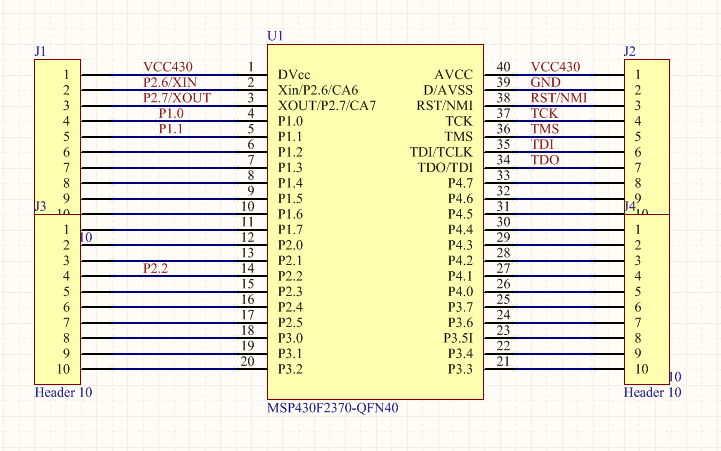 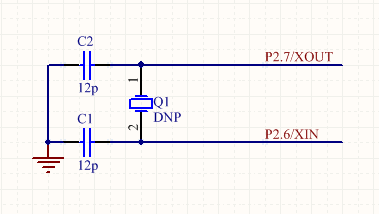 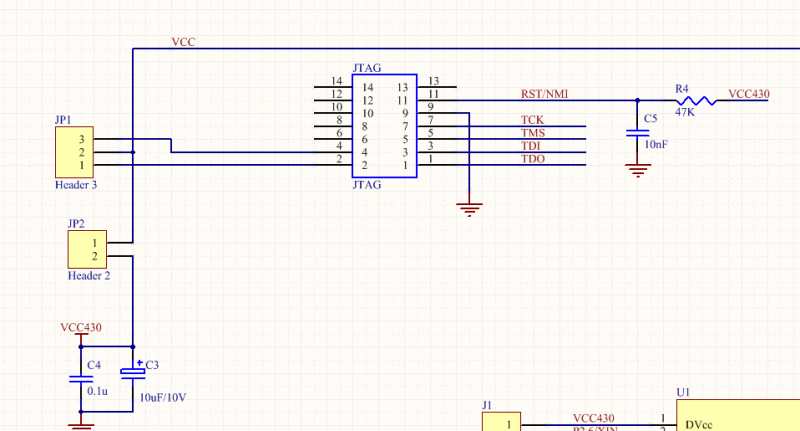 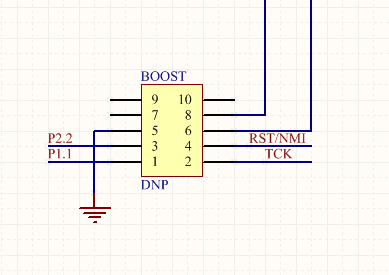 